【様式2-2】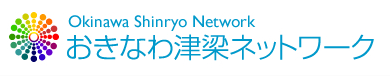 登録内容変更届（県民用）一般社団法人　沖縄県医師会　殿【利用者記入欄】※変更前の情報を必ずご記入ください。下記内容が変更となりましたので届出致します。　　＜変更内容＞※変更のある箇所にチェックを入れ、変更箇所のみご記入ください。【事務局記入欄】　　　　　　　　　　　　登録内容変更手続き完了通知上記ご依頼頂いた通り「おきなわ津梁ネットワーク」の登録内容を変更致しました。変更手続き完了日：平成　　　　年　　　月　　　日一般社団法人沖縄県医師会　おきなわ津梁ネットワーク推進委員会事務局　　　　　　　　　　　　　届出日： 平成　　　　年　　　　月　　　　日　フリガナ：　　　　　　　　　　　　　　　　　　　　　　　　ご氏名：　　　　　　　　　　　　　　　　       　（　男　・　女　）生年月日： 明治・大正・昭和・平成　　　　年　　　　月　　　　日　　　　　　　　　電話番号：　　　　　　　　　　　　　　　　　□ご氏名　　□住所　　〒　　　－□電話番号（　　　　　　）　　　　　―□その他　事務局受付済